П О С Т А Н О В Л Е Н И Еот 14.03.2024   № 200г. МайкопОб организации деятельности Администрации муниципального образования «Город Майкоп» по ведению похозяйственных книг на территории муниципального образования «Город Майкоп» и признании утратившими силу некоторых правовых актов Администрации муниципального образования «Город Майкоп»В соответствии со статьей 8 Федерального закона от 07.07.2003 
№ 112-ФЗ «О личном подсобном хозяйстве», приказом Министерства сельского хозяйства Российской Федерации от 27.09.2022 № 629 
«Об утверждении формы и порядка ведения похозяйственных книг», 
п о с т а н о в л я ю:1. Управлению по работе с территориями Администрации муниципального образования «Город Майкоп (далее - Управление по работе с территориями), Управлению сельского хозяйства Администрации муниципального образования «Город Майкоп» (далее - Управление сельского хозяйства) организовать ведение похозяйственных книг на территории муниципального образования «Город Майкоп» по форме и в порядке, утвержденным приказом Министерства сельского хозяйства Российской Федерации от 27.09.2022 № 629 «Об утверждении формы и порядка ведения похозяйственных книг», сроком на пять лет на период с 2023 по 2027 годы.2. Назначить ответственными должностными лицами за ведение похозяйственных книг, а также выдачу выписок из них, замещающих следующие должности в:1) Управлении по работе с территориями:а) заместитель руководителя;б) администратор;в) главный специалист;г) ведущий специалист;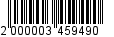 2) Управлении сельского хозяйства:а) главный специалист;б) ведущий специалист.3. Управлению информатизации Администрации муниципального образования «Город Майкоп» обеспечить должностным лицам, указанным в пункте 2 настоящего постановления, предоставление технического доступа от Администрации муниципального образования «Город Майкоп» в подсистему «Электронная похозяйственная книга» (ЭПК) комплексной информационной системы сбора и обработки бухгалтерской и специализированной отчетности сельскохозяйственных товаропроизводителей, формирования сводных отчетов, мониторинга, учета контроля и анализа субсидий на поддержку агропромышленного комплекса (АИС «Субсидии»).4. Прекратить ведение похозяйственных книг, закладка, ведение и сохранность которых, осуществлялась в соответствии с приказом Министерства сельского хозяйства Российской Федерации от 11.10.2010 
№ 345 «Об утверждении формы и порядка ведения похозяйственных книг органами местного самоуправления поселений и органами местного самоуправления городских округов» и обеспечить их хранение.5. Признать утратившими силу:1) постановление Администрации муниципального образования «Город Майкоп» от 23.12.2022 № 1215 «О закладке похозяйственных книг в муниципальном образовании «Город Майкоп» и организации их ведения»;2) распоряжение Администрации муниципального образования «Город Майкоп» от 31.01.2023 № 174-р «Об организации деятельности Администрации муниципального образования «Город Майкоп» по закладке похозяйственных книг в муниципальном образовании «Город Майкоп» и организации их ведения».  6. Опубликовать настоящее постановление в газете «Майкопские новости» и разместить на официальном сайте Администрации муниципального образования «Город Майкоп».7. Постановление «Об организации деятельности Администрации муниципального образования «Город Майкоп» по ведению похозяйственных книг на территории муниципального образования «Город Майкоп» и признании утратившими силу некоторых правовых актов Администрации муниципального образования «Город Майкоп» вступает в силу со дня его официального опубликования и распространяется на правоотношения, возникшие с 01.01.2024.Глава муниципального образования«Город Майкоп»	                                                                    Г.А. МитрофановАдминистрация муниципального 
образования «Город Майкоп»Республики Адыгея 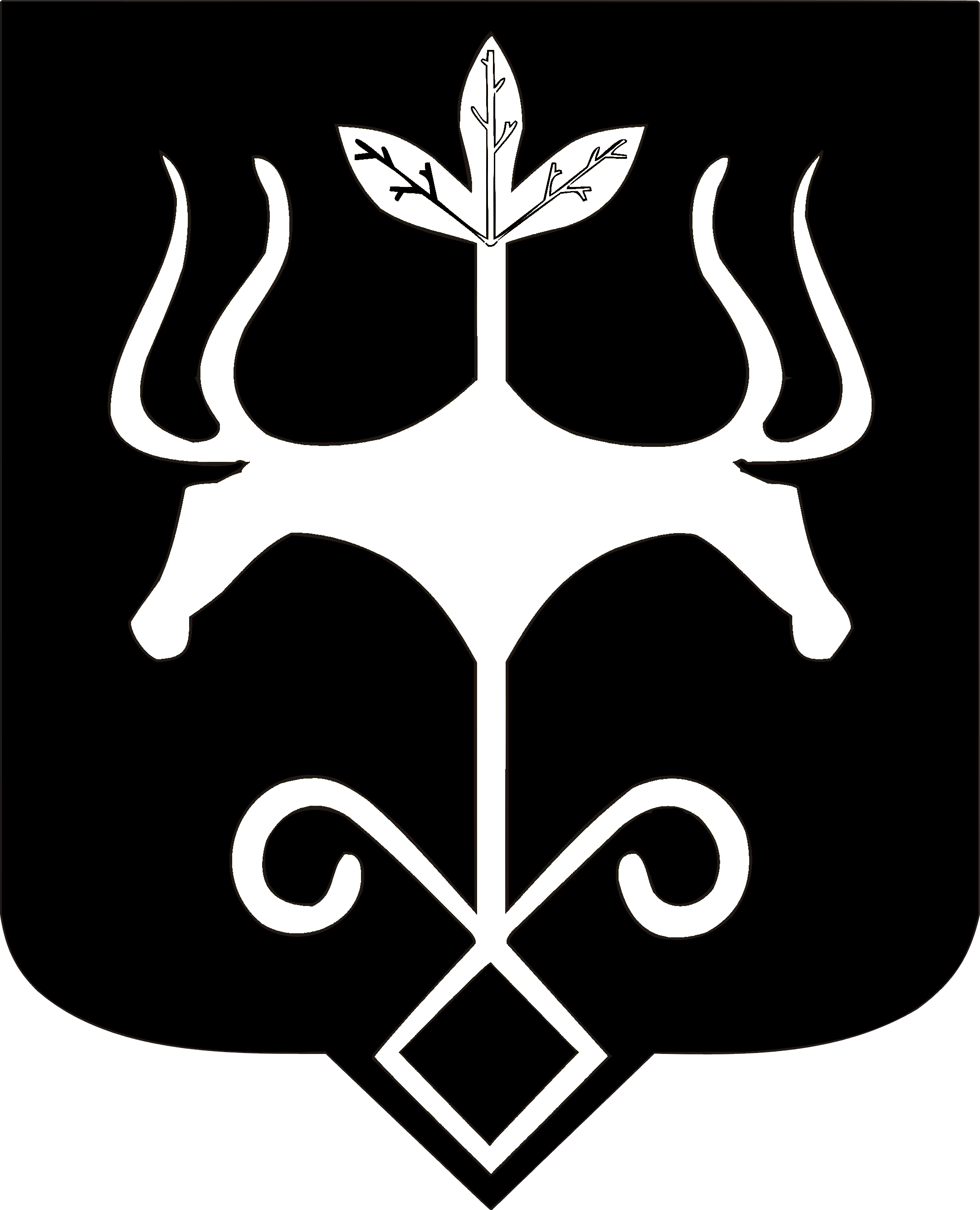 Адыгэ Республикэммуниципальнэ образованиеу 
«Къалэу Мыекъуапэ» и Администрацие